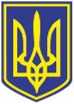                                                 Україна                     ЧОРНОМОРСЬКИЙ  МІСЬКИЙ  ГОЛОВА                            Р О З П О Р Я Д Ж Е Н Н Я __08.05.2024________                                                                      ____70-к____Про призначенняІрини МИТРОШАКВідповідно до Закону України «Про місцеве самоврядування в Україні», Закону України «Про службу в органах місцевого самоврядування», частини п’ятої та абзацу другого частини сьомої статті 10 Закону України «Про правовий режим воєнного стану», постанови Кабінету Міністрів України від 09 березня 2006 року №268 «Про упорядкування структури та умов оплати праці працівників апарату органів виконавчої влади, органів прокуратури, судів та інших органів»,  з метою здійснення повноважень правового режиму воєнного стану Міський голова                                                                              Василь ГУЛЯЄВЗ розпорядженням ознайомлена :МИТРОШАКІРИНУМИКОЛАЇВНУ-ПРИЗНАЧИТИ з 09 травня 2024 року на посаду головного спеціаліста сектору прийому громадян відділу грошових виплат і компенсацій управління соціальної політики Чорноморської міської ради Одеського району Одеської області на період дії воєнного стану без конкурсного відбору за основним місцем роботи, до призначення на посаду переможця конкурсу, на період відсутності основного працівника Вікторії ОСТАПЕНКО, до її фактичного виходу з відпустки, з посадовим окладом згідно штатного розпису і надбавкою в розмірі 50 відсотків посадового окладу з урахуванням надбавки за ранг та вислуги років посадової особи місцевого самоврядування.ПРИСВОЇТИ МИТРОШАК І.М. 13 ранг 6 категорії посадової особи місцевого самоврядування;Підстава: заява МИТРОШАК І.М.